Образовательная область: познавательное развитие (ФЦКМ)Тема: "Жизнь диких животных весной"Цель: Познакомить детей с сезонными изменениями в жизни животных весной Задачи:- Активизировать словарь детей по лексическим темам: «Весна», «Дикие животные»- Совершенствовать умение повторять за взрослым описательный рассказ из 4-5 предложений- Совершенствовать умение образовывать существительные с уменьшительно-ласкательными суффиксами- Развивать зрительное и слуховое восприятие- Развивать логическое мышление- Воспитывать бережное отношение к обитателям живой природыЗагадки1.«Неуклюжий, косолапый, кто всю зиму сосёт лапу? (Медведь)Кто это? Как догадались? Что делает медведь весной?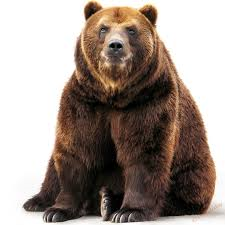 2.«Хожу в пушистой шубке, живу в густом лесу. В дупле на старом дубе орешки грызу». (Белка)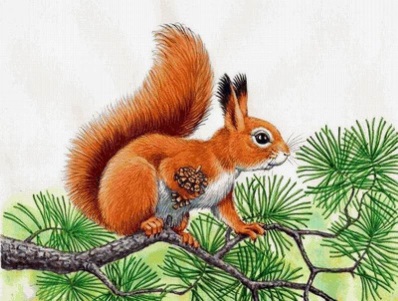 3. «Я, сознаюсь, виновата, я хитра и плутовата, я в курятник вечерком часто бегаю тайком». (Лиса)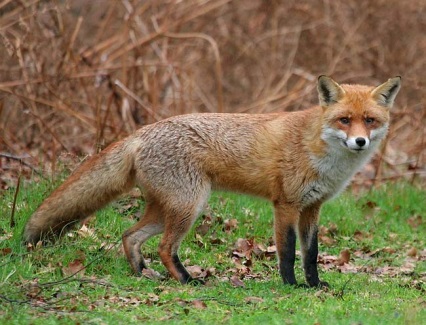 4. «Кто зимой холодной бродит злой, голодный, серый зубастый по полям рыщет телят да зайцев ищет?». (Волк)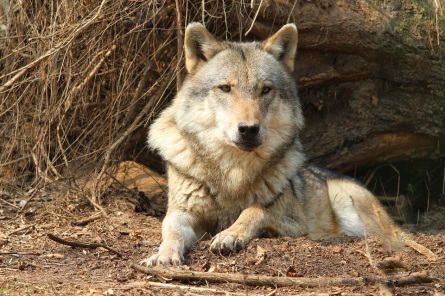 5. «Не барашек и не кот носит шубку круглый год. Шуба серая для лета, для зимы другого цвета?». (Заяц)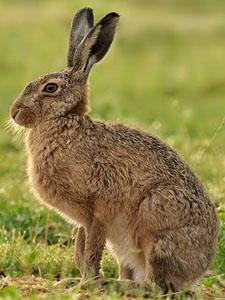 А какая шуба у зайца для зимы? (Белая)Почему белая?Игра  «ЧЕЙ МАЛЫШ?»Цель: закрепить знания о  диких животных, их детенышей, кто как кричит; упражнять в правильном звукопроизношении; вырабатывать умение соотносить  детенышей с большим животным.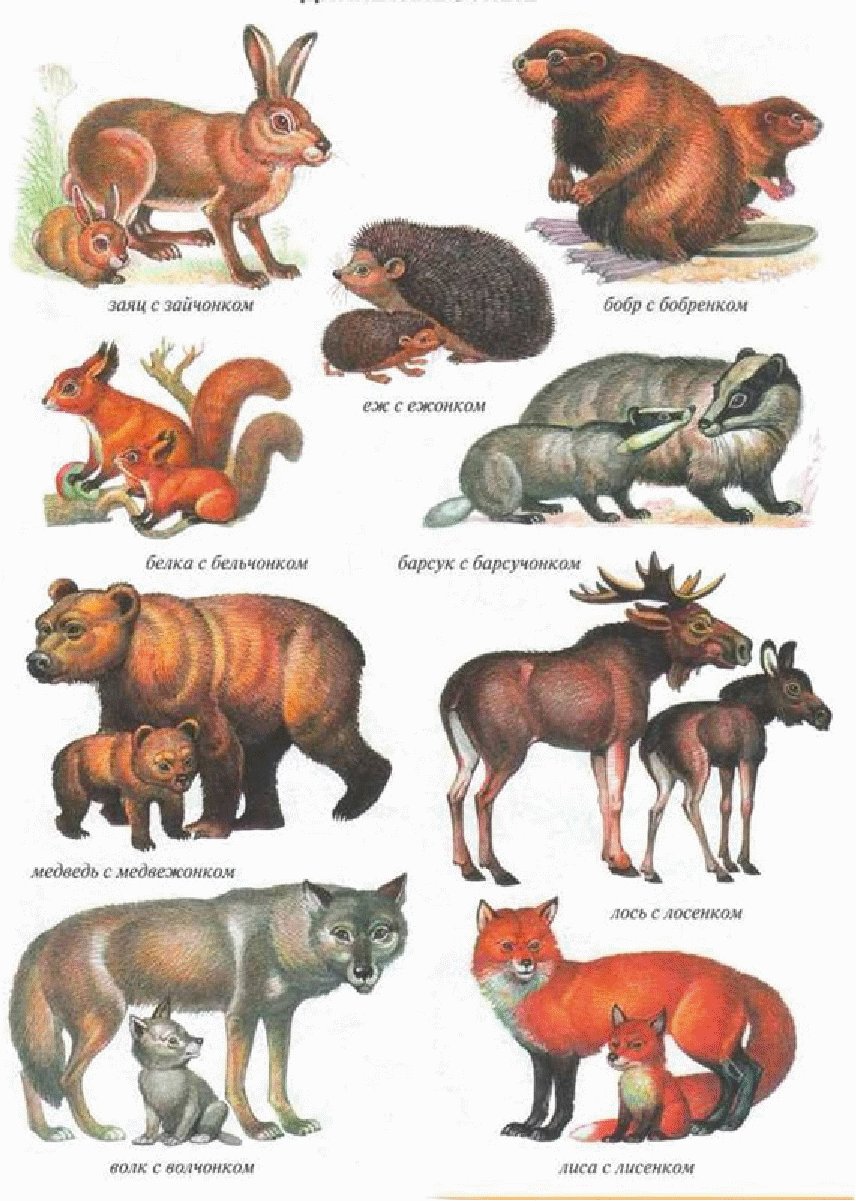 «Пальчиковый бассейн»- Опустите руки в «бассейн», найдите то, что там спрятано. Расскажите. что вы достали.Ребенок вынимает из «бассейнов» фигурки животных.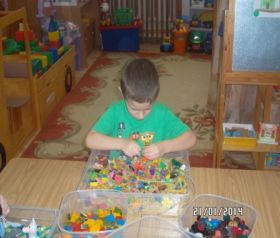 «Кто где живёт?» Бросая мяч поочерёдно каждому ребёнку, педагог задаёт вопрос, а ребёнок, возвращая мяч, отвечает.  Работа над правильной конструкцией предложения. Детям предлагается дать полный ответ: «Медведь живёт в берлоге».Где живёт медведь? -В берлоге.Где живёт волк?-В логове.............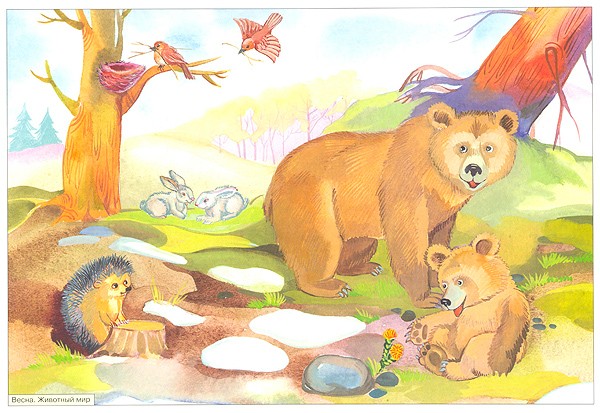 «Играем вместе»